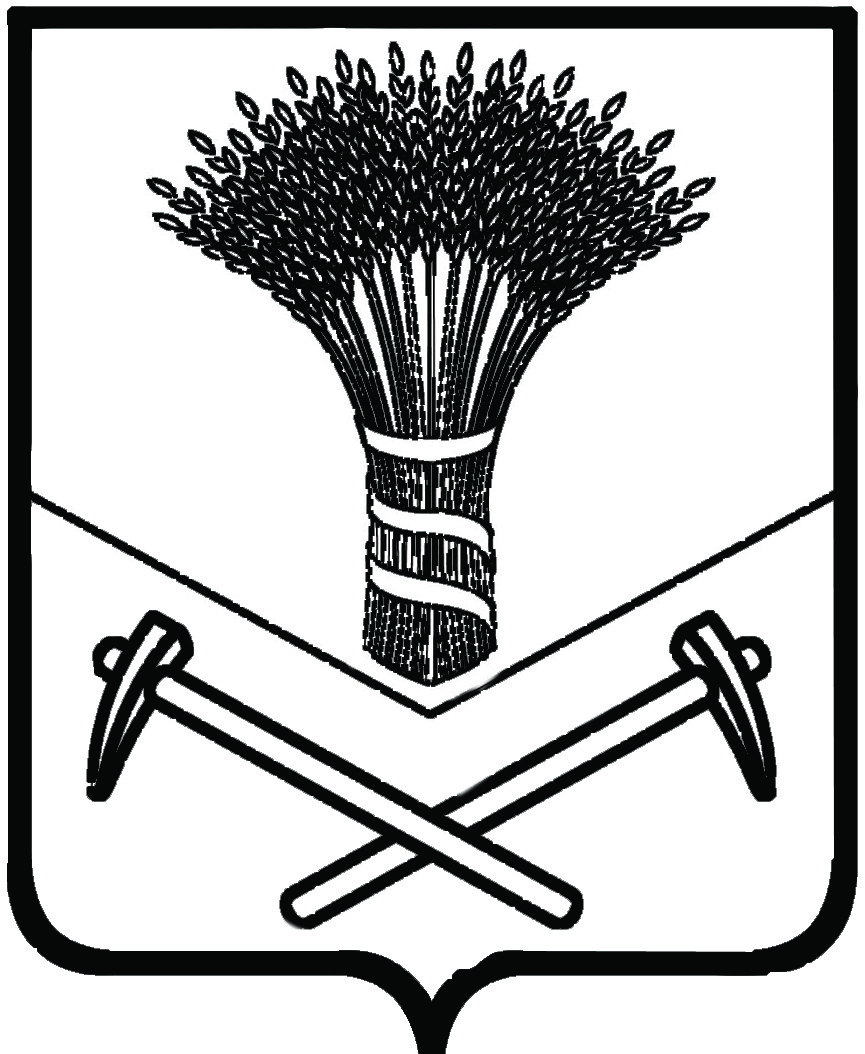 АДМИНИСТРАЦИЯ  ХОРОЛЬСКОГО  МУНИЦИПАЛЬНОГО   ОКРУГАПОСТАНОВЛЕНИЕ7 июля 2021 г.                                    с.Хороль	        № 609Об утверждении административного регламента предоставленияадминистрацией Хорольского муниципального округа муниципальной услуги «Организация отдыха детей в каникулярное время»Руководствуясь Федеральным законом от 6 октября 2003 г. № 131-ФЗ «Об общих принципах организации местного самоуправления в Российской Федерации», Федеральным законом от 27 июля 2010 г. № 210-ФЗ «Об организации предоставления государственных и муниципальных услуг», постановлением администрации Хорольского муниципального округа от 24 марта 2021 г. № 161 «Об утверждении Перечня (реестра) муниципальных услуг, предоставляемых администрацией Хорольского муниципального округа, муниципальными учреждениями Хорольского муниципального округа», постановлением администрации Хорольского муниципального района от 19 апреля 2012 г. № 224 «О разработке и утверждении административных регламентов осуществления муниципального контроля и административных регламентов предоставления муниципальных услуг», на основании Устава Хорольского муниципального округа Приморского края, администрация Хорольского муниципального округаПОСТАНОВЛЯЕТ:	1. Утвердить административный регламент предоставления администрацией Хорольского муниципального округа муниципальной услуги «Организация отдыха детей в каникулярное время» (приложение).	2. Постановление вступает в силу со дня его обнародования.000609*3. Постановление обнародовать в установленном порядке и разместить на официальном сайте администрации Хорольского муниципального округа в информационно-телекоммуникационной сети «Интернет».АДМИНИСТРАТИВНЫЙ  РЕГЛАМЕНТпредоставления администрацией Хорольского муниципального округа муниципальной услуги «Организация отдыха детей в каникулярное время»1. Общие положения1.1. Предмет регулирования административного регламентаАдминистративный регламент предоставления администрацией Хорольского муниципального округа муниципальной услуги «Организация отдыха детей в каникулярное время» (далее - административный регламент, муниципальная услуга) определяет сроки и последовательность административных процедур (действий) при предоставлении муниципальной услуги в администрации Хорольского муниципального округа (далее - администрация), устанавливает порядок взаимодействия между должностными лицами администрации, руководителями муниципальных образовательных организаций, а также порядок взаимодействия с заявителями, иными органами государственной власти и местного самоуправления при предоставлении муниципальной услуги.1.2. Круг заявителей 1.2.1. Муниципальная услуга предоставляется гражданам, имеющим несовершеннолетних детей в возрасте от 6 лет 6 месяцев до 18 лет, - при зачислении в пришкольные лагеря с дневным пребыванием, организованным на базе образовательных организаций Хорольского муниципального округа( далее -муниципальные образовательные организации, заявитель).1.3. Требования к порядку информирования о предоставлении муниципальной услуги.1.3.1. Информирование о порядке предоставления муниципальной услуги осуществляется:1)с использованием информационных стендов;2) непосредственно в муниципальных образовательных организациях, управлении образования администрации (далее – управление) (приложение №1);3)в многофункциональных центрах предоставления государственных и муниципальных услуг (далее - МФЦ), расположенных на территории Приморского края, информация о которых размещена в информационно-телекоммуникационной сети «Интернет» на официальном сайте www.mfc-25.ru, в случае если муниципальная услуга предоставляется МФЦ или с его участием, в соответствии с соглашением о взаимодействии между МФЦ и администрацией;4) с использованием средств телефонной, почтовой связи;5) на официальном сайте администрации, официальных сайтах муниципальных образовательных организаций, в информационно-телекоммуникационной сети «Интернет» (далее - официальный сайт администрации, официальные сайты муниципальных образовательных организаций);6) с использованием федеральной государственной информационной системы «Единый портал государственных и муниципальных услуг (функций)» (www.gosuslugi.ru) (далее - Единый портал); регионального портала государственных и муниципальных услуг (gosuslugi.primorsky.ru) (далее - РПГУ)По выбору заявителя информация предоставляется в форме электронного документа, подписанного усиленной квалифицированной электронной подписью, независимо от формы и способа обращения заявителя.По выбору заявителя информация предоставляется в форме электронного документа посредством «Единый портал и (или) РПГУ в соответствии с Федеральным законом «Об организации предоставления государственных и муниципальных услуг» (при наличии технической возможности).По выбору заявителя запрос о предоставлении информации может быть направлен им в форме электронного документа посредством «Единый портал и (или) РПГУ в соответствии с Федеральным законом «Об организации предоставления государственных и муниципальных услуг» (при наличии технической возможности).1.3.2. На информационных стендах в местах предоставления муниципальной услуги размещается следующая информация:1) сведения о почтовом адресе, телефоне, адресе официального сайта и адресе электронной почты администрации, муниципального образовательного учреждения, управления;2) сведения о порядке предоставления муниципальной услуги или текст административного регламента.1.3.3. На официальном сайте администрации, официальных сайтах муниципальных образовательных организаций размещается следующая информация:1) сведения о почтовом адресе, телефоне, адресе официального сайта и адресе электронной почты администрации,управления,адресах официальных сайтов и адресах электронных почт муниципальных образовательных организаций;2) сведения о порядке предоставления муниципальной услуги или текст административного регламента.1.3.4. На Едином портале; РПГУ размещается следующая информация: 1) исчерпывающий перечень документов, необходимых для предоставления муниципальной услуги, требования к оформлению указанных документов, а также перечень документов, которые заявитель вправе представить по собственной инициативе; 2) круг заявителей; 3) срок предоставления муниципальной услуги; 4) результаты предоставления муниципальной услуги, порядок представления документа, являющегося результатом предоставления муниципальной услуги; 5) исчерпывающий перечень оснований для приостановления или отказа в предоставлении муниципальной услуги; 6) о праве заявителя на досудебное (внесудебное) обжалование действий (бездействия) и решений, принятых (осуществляемых) в ходе предоставления муниципальной услуги; 7) формы заявлений (запросов, уведомлений, сообщений), используемые при предоставлении муниципальной услуги. Доступ к информации о сроках и порядке предоставления муниципальной услуги осуществляется без выполнения заявителем каких-либо требований, в том числе без использования программного обеспечения, установка которого на технические средства заявителя требует заключения лицензионного или иного соглашения с правообладателем программного обеспечения, предусматривающего взимание платы, регистрацию или авторизацию заявителя или предоставление им персональных данных. 1.3.5. По выбору заявителя информация предоставляется в форме электронного документа, подписанного усиленной квалифицированной электронной подписью (далее – УКЭП), независимо от формы и способа обращения заявителя.По выбору заявителя информация предоставляется в форме электронного документа посредством Единого портала и (или) РПГУ в соответствии с Федеральным законом «Об организации предоставления государственных и муниципальных услуг» (при наличии технической возможности).По выбору заявителя запрос о предоставлении информации может быть направлен им в форме электронного документа посредством Единого портала и (или) РПГУ в соответствии с Федеральным законом «Об организации предоставления государственных и муниципальных услуг» (при наличии технической возможности).1.3.6. Порядок, форма, место размещения и способы получения справочной информации, сведения о местах нахождения, почтовых адресах, контактных телефонах, адресах электронной почты, графике работы администрации расположены на официальном сайте администрации, его версии, доступной для лиц со стойкими нарушениями функции зрения. Сведения о месте нахождения, графике работы, адресе электронной почты, контактных телефонах МФЦ расположены на сайте www.mfc-25.гu .1.3.7. Информация о порядке предоставления муниципальной услуги предоставляется бесплатно.Информация на Едином портале и (или) РПГУ о порядке и сроках предоставления муниципальной услуги на основании сведений, содержащихся в федеральной государственной информационной системе «Федеральный реестр государственных и муниципальных услуг (функций)», предоставляется заявителю бесплатно.1.3.8. Заявитель вправе получить консультацию по процедуре предоставления муниципальной услуги, а также о ходе предоставления муниципальной услуги путем обращения в администрацию, управление, муниципальную образовательную организацию:-в устной форме - по телефону;-в письменной форме - с доставкой по почте, электронной почте.1.3.9. При ответах на обращения заявителей по телефону должностные лица управления, муниципальных образовательных организаций, обязаны предоставлять информацию по следующим вопросам, связанным с предоставлением муниципальной услуги: о месте размещения, в т.ч., на официальном сайте, официальных сайтах муниципальных образовательных организаций, Едином портале, РПГУ, информации по вопросам предоставления муниципальной услуги;о номерах, под которыми зарегистрированы заявления (запросы) о предоставлении муниципальной услуги;о ходе предоставления муниципальной услуги.1.3.10. Ответ на вопросы, перечень которых установлен пунктом 1.3.9. административного регламента, а также по иным вопросам предоставления муниципальной услуги направляется в срок, не превышающий 10 рабочих дней с момента регистрации заявления (запроса) о предоставлении муниципальной услуги. 1.3.11. Информирование (консультация) по порядку предоставления муниципальной услуги может осуществляться в МФЦ.	Специалист МФЦ обеспечивает информационную поддержку заявителей при личном обращении заявителя в МФЦ, в организации, привлекаемых к реализации функций МФЦ (далее – привлекаемые организации) или при обращении в центр телефонного обслуживания МФЦ по следующим вопросам:срок предоставления муниципальной услуги;информацию о дополнительных (сопутствующих) услугах, а также об услугах, необходимых и обязательных для предоставления муниципальной услуги, размерах и порядке их оплаты;порядок обжалования действий (бездействия), а также решений органов, предоставляющих муниципальную услугу, муниципальных служащих, МФЦ, работников МФЦ;информацию о предусмотренной законодательством Российской Федерации ответственности должностных лиц органов, предоставляющих муниципальную услугу, работников МФЦ, работников привлекаемых организаций, за нарушение порядка предоставления муниципальной услуги;информацию о порядке возмещения вреда, причиненного заявителю в результате ненадлежащего исполнения либо неисполнения МФЦ или его работниками, а также привлекаемыми организациями или их работниками обязанностей, предусмотренных законодательством Российской Федерации;режим работы и адреса иных МФЦ и привлекаемых организаций, находящихся на территории субъекта Российской Федерации;иную информацию, необходимую для получения муниципальной услуги, за исключением вопросов, предполагающим правовую экспертизу пакета документов или правовую оценку обращения.	1.3.12. Информирование о ходе предоставления муниципальной услуги с использованием официального сайта, официальных сайтов муниципальных образовательных организаций не осуществляется.2. Стандарт предоставления муниципальной услуги2.1. Наименование муниципальной услуги: организация отдыха детей в каникулярное время.2.2. Наименование органа (структурного подразделения, муниципальной организации), предоставляющих муниципальную услугу:муниципальные образовательные организации Хорольского муниципального округа с участием администрации в лице управления (далее - муниципальные образовательные организации).2.3. Описание результата предоставления муниципальной услуги:Результатом предоставления муниципальной услуги является зачисление ребенка в пришкольный лагерь с дневным пребыванием, организованном на базе муниципальной образовательной организации, ознакомление с приказом о зачислении в пришкольный лагерь или решением о мотивированном отказе.2.4. Срок предоставления муниципальной услуги:зачисление в пришкольный лагерь с дневным пребыванием, организованном на базе муниципальной образовательной организации, осуществляется по заявлению (запросу) о предоставлении муниципальной услуги, поступившему в письменной форме или в форме электронного документа, при наличии документов, указанных в пункте 2.6.1 настоящего административного регламента, прилагаемых к заявлению (запросу) о предоставлении муниципальной услуги. 2.5. Нормативные правовые акты, регулирующие предоставление муниципальной услуги.Перечень нормативных правовых актов, регулирующих предоставление муниципальной услуги, размещен на официальном сайте администрации, официальных сайтах муниципальных образовательных организаций, в федеральном реестре, на Едином портале и РПГУ.2.6. Исчерпывающий перечень документов, необходимых в соответствии с нормативными правовыми актами для предоставления муниципальной услуги.2.6.1. При зачислении в пришкольный лагерь с дневным пребыванием, организованном на базе муниципальной образовательной организации, предоставляются:заявление (запрос) о зачислении в пришкольный лагерь с дневным пребыванием, организованном на базе муниципальной образовательной организации (далее - заявление (запрос) (приложение № 2);медицинская справка;свидетельство о рождении ребенка;свидетельство о регистрации ребенка.2.7. Исчерпывающий перечень оснований для отказа в приеме документов, необходимых для предоставления муниципальной услугиОснования для отказа в приеме документов отсутствуют.2.8. Управление, муниципальная образовательная организация  не вправе требовать от заявителя:представления документов и информации или осуществления действий, представление или осуществление которых не предусмотрено нормативными правовыми актами, регулирующими отношения, возникающие в связи с предоставлением муниципальной услуги;представления документов и информации, которые в соответствии с нормативными правовыми актами Российской Федерации, нормативными правовыми актами субъектов Российской Федерации и муниципальными правовыми актами находятся в распоряжении государственных органов, предоставляющих государственную услугу, иных государственных органов, органов местного самоуправления либо подведомственных государственным органам и органам местного самоуправления организаций, участвующих в предоставлении государственной услуги, за исключением документов, указанных в части 6 статьи 7 Федерального закона от 27 июля 2010 г. № 210-ФЗ «Об организации предоставления государственных и муниципальных услуг».2.8.1. Документы, предусмотренные пунктом 2.6.1. административного регламента предоставляются заявителем самостоятельно.2.8.2. Заявителю не вправе отказать в приеме заявления (запроса) и иных документов, необходимых для предоставления муниципальной услуги, в случае, если заявление (запрос) и документы, необходимые для предоставления муниципальной услуги, поданы в соответствии с информацией о сроках и порядке предоставления муниципальной услуги, опубликованной на Едином портале, РПГУ. От заявителя не вправе требовать совершения иных действий, кроме прохождения идентификации и аутентификации в соответствии с нормативными правовыми актами Российской Федерации, указания цели приема, а также предоставления сведений, необходимых для расчета длительности временного интервала, который необходимо забронировать для приема.Заявление (запрос) и документы, указанные в пункте 2.6.1. настоящего административного регламента, заявитель вправе предоставить в электронной форме с использованием Единого портала, РПГУ (при наличии технической возможности).2.9. Размер оплаты, взимаемый с заявителя при предоставлении муниципальной услуги.Муниципальная услуга предоставляется бесплатно.Государственная пошлина за предоставление муниципальной услуги не взимается.2.10. Максимальный срок ожидания в очереди при подаче заявления (запроса) и при получении результата предоставления муниципальной услуги.2.10.1. Максимальный срок ожидания в очереди при подаче заявления (запроса) о предоставлении муниципальной услуги и при получении результата предоставления муниципальной услуги - не более 15 минут.2.10.2. Продолжительность приема заявителя работником муниципальной образовательной организации, осуществляющим прием документов - не более 15 минут.2.11. Срок и порядок регистрации заявления (запроса), в том числе в электронной форме.2.11.1. Регистрация заявления (запроса) - в течение одного дня.2.11.2. Устное обращение заявителя о предоставлении муниципальной услуги оформляется в порядке регистрации устных обращений граждан, при этом информация предоставляется заявителю в течение 15 минут.2.11.3. Заявление (запрос), отправленное по почте, регистрируется специалистом в день получения почтовой корреспонденции.2.11.4. Заявление (запрос), направленное в электронной форме посредством автоматизированной информационной системы «Сетевой город» (https://sgo.prim-edu.ru/) или Единого портала (или) РПГУ в соответствии с Федеральным законом «Об организации предоставления государственных и муниципальных услуг» (при наличии технической возможности), а также поступившее в муниципальную образовательную организацию при личном обращении регистрируется в журнале обращений граждан в день его получения.2.11.5. Процедура подачи заявления (запроса) по защищенному протоколу через сеть Интернет в соответствии с выбранной автоматизированной информационной системой:а)регистрация в выбранной автоматизированной информационной системе;б) заполнение бланка заявления (запроса);в) уведомление о принятии в работу заявления (запроса) в личный кабинет выбранной автоматизированной информационной системы либо на указанный при регистрации адрес электронной почты;г) информирование о зачислении через размещение приказов на информационном стенде муниципальной образовательной организации, либо почтовой связью, либо по электронной почте.2.12. Требования к помещениям, в которых предоставляется муниципальная услуга, к залу ожидания, местам для заполнения заявлений (запросов), информационным стендам с образцами их заполнения и перечнем документов, необходимых для предоставления каждой муниципальной услуги, к размещению и оформлению визуальной, текстовой и мультимедийной информации о порядке предоставления такой услуги, в том числе к обеспечению доступности для инвалидов указанных объектов в соответствии с законодательством Российской Федерации о социальной защите инвалидов.2.12.1. Требования к помещениям:Вход в здание муниципальной образовательной организации оборудуется вывеской с полным наименованием организации. Информация о режиме работы муниципальной образовательной организации и номера телефонов для справок располагаются на видном месте у входа в муниципальную образовательную организацию.Двери кабинетов муниципальной образовательной организации оборудуются вывеской с указанием номера кабинета, фамилии, имени, отчества и должности работника, осуществляющего прием граждан, режима работы.Помещение, в котором осуществляется прием граждан, должно обеспечивать:возможность оформления заявителем письменного заявления (запроса);наличие письменных принадлежностей и бумаги формата А 4.Помещения, в которых предоставляется муниципальная услуга, оборудуются пандусом с поручнями и (или) должны иметь кнопку для вызова специалиста муниципальной образовательной организации, осуществляющего сопровождение инвалида по помещению к месту оказания муниципальной услуги и к выходу из помещения.Специалист, сопровождающий инвалида, имеющего стойкие расстройства функции зрения и самостоятельного передвижения, осуществляет вызов специалиста, ответственного за оказание муниципальной услуги, для принятия заявления (запроса) и документов на предоставление муниципальной услуги и (или) информирования о муниципальной услуге.2.12.2. Требования к залу ожидания.Зал ожидания, места для заполнения заявлений (запросов) и информационные стенды для инвалидов располагаются на 1-м этаже здания, в котором предоставляется муниципальная услуга.Зал ожидания и места для заполнения заявлений (запросов) должны быть доступны для инвалидов, использующих для передвижения кресла-коляски, и оборудуются мебелью с учетом возможности беспрепятственного подъезда и поворота кресел-колясок.Места ожидания оборудуются стульями или скамейками.2.12.3. Требования к размещению и оформлению визуальной, текстовой и мультимедийной информацииНа информационных стендах в помещении, предназначенном для приема заявлений (запросов), документов, размещается следующая информация:извлечения из законодательных и иных нормативных правовых актов, содержащих нормы, регламентирующие порядок предоставления муниципальной услуги, права и ответственность специалиста и заявителя;текст настоящего административного регламента с приложениями;блок-схема последовательности административных процедур (действий) при предоставлениимуниципальной услуги;образец оформления заявления (запроса), необходимого для предоставления муниципальной услуги, и требования к нему;месторасположение, график (режим) работы, номера телефонов, адреса интернет-сайтов и электронной почты общеобразовательных организаций, предоставляющих муниципальную услугу; основания для отказа в предоставлении муниципальной услуги;порядок обжалования решений, действий или бездействия должностных лиц.Текст материалов, размещаемый на информационных стендах, должен быть напечатан удобным для чтения шрифтом, основные моменты и наиболее важные места выделены, стенды доступны для ознакомления заявителя с информацией.На информационных стендах для инвалидов по зрению информация о перечне муниципальных услуг и о вызове специалиста, ответственного за оказание муниципальной услуги, должна быть выполнена рельефно-точечным шрифтом Брайля.2.12.4. Местонахождение зала ожидания, информационных стендов, мест для заполнения заявлений (запросов) для инвалидов в администрации Хорольского муниципального округа: 692254, Приморский край, с.Хороль, ул.Ленинская, 51, 2 этаж, кабинет начальника управления, в муниципальных образовательных организациях.2.13. Показатели доступности и качества муниципальной услуги, в том числе количество взаимодействий заявителя с должностными лицами при предоставлении муниципальной услуги и их продолжительность, возможность получения информации о ходе предоставления муниципальной услуги, в том числе с использованием информационно-коммуникационных технологий.2.13.1. Показателями доступности муниципальными образовательными организациями и качества муниципальной услуги определяются, как выполнение взятых на себя обязательств по предоставлению муниципальной услуги в соответствии со стандартом ее предоставления и оцениваются следующим образом:а) доступность:% (доля) заявителей, ожидающих получения муниципальной услуги в очереди не более 15 минут,- 100 процентов;% (доля) заявителей, удовлетворенных полнотой и доступностью информации о порядке предоставления муниципальной услуги,- 90 процентов;% (доля) заявителей, для которых доступна информация о получении муниципальной услуги с использованием информационно-телекоммуникационных сетей, доступ к которым не ограничен определенным кругом лиц (включая сеть Интернет),- 100 процентов;% (доля) случаев предоставления муниципальной услуги в установленные сроки со дня поступления заявки- 100 процентов;б) качество:% (доля) заявителей, удовлетворенных качеством информирования о порядке предоставления муниципальной услуги, в том числе в электронном виде- 90 процентов;% (доля) заявителей, удовлетворенных качеством предоставления муниципальной услуги,- 90 процентов.2.14. Особенности предоставления муниципальной услуги в электронной форме учитывающие особенности, в том числе предоставления муниципальной услуги в МФЦ в электронной форме.2.14.1. Для получения муниципальной услуги в электронной форме заявителям предоставляется возможность направить заявление (запрос) через автоматизированную информационную систему «Сетевой город» путем заполнения специальной интерактивной формы.2.14.2. Прием и регистрация заявления (запроса) в электронной форме с прикреплением сканированных документов, указанных в пункте 2.6.1. настоящего административного регламента, обеспечивается автоматизированной информационной системой «Сетевой город».2.14.3. Заявитель выбирает удобный для него способ получения результата предоставления муниципальной услуги, и указывает его в заявлении (запросе): в форме электронного документа, в письменном виде почтой или получить лично. Заявление (запрос) подлежит регистрации с присвоением порядкового номера.2.14.4. Получение результата предоставления муниципальной услуги возможно согласно форме, указанной в заявлении (запросе).2.14.5. Предоставление муниципальной услуги может осуществляться в электронной форме, в том числе с использованием Единого портала, РПГУ (при наличии технической возможности).Класс средств электронной подписи, который допускается к использованию при обращении за получением муниципальной услуги, оказываемой с применением УКЭП должен обеспечивать доступ к функционалу Единого портала, РПГУ.2.14.6. Предоставление муниципальной услуги в электронной форме с использованием официального сайта администрации и официальных сайтов муниципальных образовательных организаций не осуществляется.2.14.7. Предоставление муниципальной услуги в МФЦ осуществляется при наличии соглашения о взаимодействии между МФЦ и администрацией.3. Состав, последовательность и срокивыполнения административных процедур (действий), требования к порядку их выполнения, в том числе особенности выполненияадминистративных процедур (действий) в электронной форме3.1. Исчерпывающий перечень административных процедур (действий)3.1.2. Предоставление муниципальной услуги включает в себя следующие административные процедуры (действия):а) прием заявления (запроса) и документов, их регистрация (далее - Прием);б) рассмотрение пакета документов, подготовка  приказа о зачислении или решения о мотивированном отказе (далее - Подготовка);в) подписание приказа о зачислении или решения о мотивированном отказе и регистрация результата предоставления муниципальной услуги (далее - Подписание);г) выдача результата предоставления муниципальной услуги (далее – Выдача).Блок-схема предоставления муниципальной услуги приведена в приложении № 3 к настоящему административному регламенту.3.2. Административная процедура (действие) - Прием3.2.1. Основанием для начала административной процедуры (действия) является личное обращение заявителя с пакетом документов, необходимых для предоставления муниципальной услуги, предусмотренных пунктом 2.6.1. настоящего административного регламента.Специалист муниципальной образовательной организации устанавливает личность заявителя, проверяя документ, удостоверяющий личность, проверяет соответствие представленных документов (оригиналы и их копии) установленным требованиям, удостоверяясь, что:-текст документов написан разборчиво;-фамилии, имена и отчества (последнее - при наличии), адреса места жительства написаны полностью;-в документах нет подчисток, приписок, зачеркнутых слов и иных исправлений;-документы не исполнены карандашом;-документы не имеют серьезных повреждений, наличие которых не позволяет однозначно истолковать их содержание.Специалист муниципальной образовательной организации сличает представленные экземпляры оригиналов и копий документов друг с другом. Сличив копии документов с их подлинными экземплярами, выполняет на них надпись об их соответствии подлинным экземплярам, заверяет своей подписью с указанием фамилии и инициалов.При отсутствии у заявителя заполненного заявления (запроса) или неправильном его заполнении специалист  муниципальной образовательной организации оказывает помощь в заполнении заявления (запроса).3.2.2. Заявление (запрос) регистрируется специалистом муниципальной образовательной организации (далее – специалист муниципальной организации) с присвоением регистрационного номера и проставлением даты.Регистрация осуществляется в журнале регистрации поступающих документов и производится в день их поступления. Специалист муниципальной образовательной организации оформляет расписку о приеме документов в двух экземплярах и один экземпляр передает заявителю.3.2.3. При поступлении заявления (запроса) и пакета документов, указанных в пункте 2.6.1. настоящего административного регламента посредством почтовой связи, специалист муниципальной организации проверяет правильность и полноту заполненного заявления (запроса) и предоставленных документов. Документы должны быть представлены в копиях, заверенных заявителем путем проставления заверительной надписи «Копия верна», подписи заявителя и печати (в случае наличия), даты заверения.Специалист муниципальной организации, регистрирует всоответствующем журнале факт поступления заявления (запроса) и документов и оформляет расписку о приеме документов в двух экземплярах. Один экземпляр расписки направляется заявителю посредством почтового отправления по адресу, указанному в заявлении (запросе) либо на конверте, второй - помещается в дело представленных документов.3.2.4. При поступлении документов в форме электронных документов с использованием информационно - телекоммуникационных сетей общего пользования, в том числе сети Интернет, включая Единый портал, РПГУ, расписка в течение рабочего дня, следующего за днем получения документов, направляется в форме электронного документа по адресу электронной почты, указанному заявителем.3.2.5. Общий срок выполнения административной процедуры (действия) - не позднее следующего рабочего дня за днем приема документов.3.2.6. Результатом административной процедуры (действия) является прием заявления (запроса) и документов от заявителя. 3.2.7. Способ фиксации – регистрация документов в журнале поступающих документов.3.3. Административная процедура (действие) – Подготовка3.3.1. Основанием для начала административной процедуры (действия) является поступление документов специалисту муниципальной организации для рассмотрения пакета документов, формирования и подготовки приказа о зачислении или решения о мотивированном отказе.3.3.2. Специалист муниципальной организации, не позднее следующего рабочего дня, с момента получения заявления (запроса) с приложением документов рассматривает документы, принятые от заявителя.3.3.3. Специалист муниципальной организации, в течение трех дней проводит проверку представленных документов на соответствие установленным требованиям.3.3.4. По результатам проведенной  проверки специалист муниципальной организации в течение двадцати дней готовит проект приказа о зачислении в пришкольный лагерь или проект решения о мотивированном отказе.3.3.5. Общий срок выполнения административной процедуры (действия) составляет тридцать шесть календарных дней с момента поступления заявления (запроса).3.3.6. Результатом административной процедуры (действия) является подготовка проекта приказа о зачислении в пришкольный лагерь или проекта решения о мотивированном отказе.3.3.7. Способ фиксации - регистрация документов в соответствующем журнале.3.4. Административная процедура (действие) – Подписание3.4.1. Основанием для начала административной процедуры (действия) является поступление проекта приказа о зачислении в пришкольный лагерь или проекта решения о мотивированном отказе руководителю муниципальной организации.3.4.2. Руководитель муниципальной организации в течение двух рабочих дней с момента получения указанного документа подписывает приказ о зачислении в пришкольный лагерь или решение о мотивированном отказе.3.4.3. Подписанный приказ о зачислении в пришкольный лагерь или решение о мотивированном отказе специалист муниципальной организации, регистрирует в соответствующем журнале.3.4.4. Общий срок выполнения административной процедуры (действия) составляет два рабочих дня с момента направления приказа о зачислении в пришкольный лагерь или мотивированного решения об отказе на подписание.3.4.5. Результатом административной процедуры (действия) является подписание приказа о зачислении в пришкольный лагерь или решения о мотивированномотказе и регистрация результата предоставления муниципальной услуги.3.4.6. Способ фиксации - регистрация документов в соответствующем журнале.3.5. Административная процедура (действие) – Выдача3.5.1. Основанием для начала административной процедуры (действия) является зарегистрированное специалистом муниципальной организации приказа о зачислении в пришкольный лагерь либо решения о мотивированном отказе для выдачи результата предоставления муниципальной услуги.3.5.2. Специалист муниципальной организации, не позднее следующего дня, с момента регистрации решения о зачислении в пришкольный лагерь либорешения о мотивированном отказе информирует заявителя о необходимости получения результатапредоставления муниципальной услуги по телефону, и (или) путем отправления электронного сообщения на электронный адрес заявителя.3.5.3. При выдаче результата предоставления муниципальной услуги специалист муниципальной организации:а) принимает у заявителя расписку, полученную им при обращении за предоставлением муниципальной услуги;б) проверяет документ, удостоверяющий личность заявителя, правомочность заявителя;в) знакомит заявителя с приказом о зачислении в пришкольный лагерь (оглашает приказ) или с решением о мотивированном отказе;г) выдает заявителю результат предоставления муниципальной услуги;д) заявитель расписывается в получении результата предоставления муниципальной услуги.3.5.4. В случае обращения заявителя с использованием электронной почты, результатпредоставления муниципальной услуги направляется на адрес электронной почты заявителя в форме электронного документа в формате PDF. При этом специалист муниципальной организации обязан направить документы, являющиеся результатом предоставления муниципальной услуги, на бумажном носителе по соответствующему запросу заявителя.3.5.5. Одно из указанных в пункте 3.4. настоящего административного регламента решений, должно быть направлено или выдано заявителю специалистом муниципальной организации, не позднее чем через три рабочих дня со дня принятия решения, по адресу указанному в заявлении (запросе).3.5.6. Общий срок выполнения административной процедуры (действия) составляет три рабочих дня.3.5.7. Результатом административной процедуры (действия) является выдача (направление) результата предоставления муниципальной услуги заявителю.3.5.8. Способ фиксации - регистрация документов в журнале регистрации отправляемых документов.3.6. Порядок исправления допущенных опечаток и ошибок в выданных в результате предоставления муниципальной услуги документах	3.6.1. В случае выявления заявителем опечаток, ошибок в полученном заявителем документе, являющемся результатом предоставления муниципальной услуги, заявитель вправе обратиться в муниципальную образовательную организацию с заявлением (запросом) об исправлении опечаток и ошибок, в выданных в результате предоставления муниципальной услуги документах.	3.6.2. Заявление (запрос) об исправлении опечаток и (или) ошибок с указанием способа информирования о результатах его рассмотрения и документы, в которых содержатся опечатки и (или), ошибки, представляются следующими способами:	- лично в муниципальную образовательную организацию (заявителем представляются оригиналы документов с опечатками и (или) ошибками, специалистом муниципальной образовательной организации делаются копии этих документов);	- через организацию почтовой связи в  муниципальную образовательную организацию (заявителем направляются копии документов с опечатками и (или) ошибками).	3.6.3. Основанием для начала административной процедуры (действия) по исправлению опечаток и (или) ошибок, в выданных в результате предоставления муниципальной услуги документах, является поступление в  муниципальную образовательную организацию заявления (запроса) об исправлении опечаток и (или) ошибок в документах, выданных в результате предоставления муниципальной услуги (далее - заявление (запрос) об исправлении опечаток и (или) ошибок).	3.6.4. Специалист муниципальной организации регистрирует заявление (запрос) об исправлении опечаток и (или) ошибок в день его поступления и передает специалистумуниципальной образовательной организации, в срок не позднее первого рабочего дня, следующего за днем регистрации.3.6.5. Рассмотрение заявления (запроса) об исправлении опечаток и (или) ошибок, исправление допущенных опечаток (или) ошибок в документах, выданных в результате предоставления муниципальной услуги, либо принятие мотивированного отказа в исправлении опечаток и (или) ошибок, допущенных в документах, выданных в результате предоставления муниципальной услуги (далее - мотивированный отказ), выдача и направление заявителю исправленного документа, являющегося результатом предоставления муниципальной услуги, либо мотивированного отказа, осуществляется администрацией в течение пяти рабочих дней со дня поступления заявления (запроса) об исправлении опечаток и (или) ошибок специалисту  муниципальной образовательной организации.	3.6.6. Общий срок выполнения административной процедуры (действия) составляет не более шести рабочих дней со дня регистрации заявления (запроса) об исправлении опечаток и (или) ошибок в муниципальной образовательной организации и не входит в общий срок предоставления муниципальной услуги.	3.6.7. Результатом административной процедуры (действия) является:	- исправленные документы, являющиеся результатом предоставления муниципальной услуги;	- мотивированный отказ в исправлении опечаток и (или) ошибок, допущенных в документах, выданных в результате предоставления муниципальнойуслуги.	3.6.8. Способ фиксации – регистрация в журнале отправляемых документов.3.7. Особенности предоставления муниципальной услуги в электронной форме	Формирование заявления (запроса) о предоставлении муниципальной услуги заявителем может осуществляться посредством заполнения электронной формы заявления (запроса) о предоставления муниципальной услуги на Едином портале, РПГУ (при наличии технической возможности).	Заявитель вправе оценить качество предоставления муниципальной услуги с помощью устройств подвижной радиотелефонной связи, с использованием Единого портала, в соответствии с постановлением Правительства Российской Федерации от 12 декабря 2012 г. № 1284 «Об оценке гражданами эффективности деятельности руководителей территориальных органов федеральных органов исполнительной власти (их структурных подразделений) и территориальных органов государственных внебюджетных фондов (их региональных отделений) с учетом качества предоставления ими муниципальных услуг, а также о применении результатов указанной оценки как основания для принятия решений о досрочном прекращении исполнения соответствующими руководителями своих должностных обязанностей».3.8. Особенности предоставления муниципальной услуги в МФЦ3.8.1. В соответствии с заключенным соглашением о взаимодействии между МФЦ и администрацией, об организации предоставления муниципальной услуги, МФЦ осуществляет следующие административные процедуры (действия):-информирование (консультация) по порядку предоставления муниципальной услуги;-прием и регистрация заявления (запроса) и документов от заявителя для получения предоставления муниципальной услуги;-составление и выдача заявителю документов на бумажном носителе, подтверждающих содержание электронных документов, направленных в МФЦ по результатам предоставления муниципальной услуги.3.8.2. Осуществление административной процедуры (действия) «Информирование (консультация) по порядку предоставления муниципальной услуги». 3.8.2.1. Административную процедуру (действие) «Информирование (консультация) по порядку предоставления муниципальной услуги» осуществляет специалист МФЦ. Специалист МФЦ обеспечивает информационную поддержку заявителя при личном обращении заявителя в МФЦ, в организации, привлекаемые к реализации функций МФЦ (далее – привлекаемые организации) или при обращении в центр телефонного обслуживания УМФЦ по следующим вопросам:1)	срок предоставления муниципальной услуги;2)	размеры государственной пошлины и иных платежей, уплачиваемых заявителем при получении предоставления муниципальной услуги, порядок их уплаты;3)	информацию о дополнительных (сопутствующих) услугах, а также об услугах, необходимых и обязательных для предоставления муниципальной услуги, размерах и порядке их оплаты;4)	порядок обжалования действий (бездействия), а также решений органов, предоставляющих муниципальную услугу, муниципальных служащих, МФЦ, работников МФЦ;5)	информацию о предусмотренной законодательством Российской Федерации ответственности должностных лиц органов, предоставляющих муниципальную услугу, работников МФЦ, работников привлекаемых организаций, за нарушение порядка предоставления муниципальной услуги;6)	информацию о порядке возмещения вреда, причиненного заявителю в результате ненадлежащего исполнения либо неисполнения МФЦ или его работниками, а также привлекаемыми организациями или их работниками обязанностей, предусмотренных законодательством Российской Федерации;7)	режим работы и адреса иных МФЦ и привлекаемых организаций, находящихся на территории субъекта Российской Федерации;8)	иную информацию, необходимую для получения предоставления муниципальной услуги, за исключением вопросов, предполагающим правовую экспертизу пакета документов или правовую оценку обращения.3.8.3. Осуществление административной процедуры (действия) «Прием заявления (запроса) и документов, их регистрация» (далее - Прием)3.8.3.1. Административную процедуру (действие) «Прием заявления (запроса) и документов, их регистрация» (далее - Прием) осуществляет специалист МФЦ, ответственный за прием и регистрацию заявления (запроса) и документов (далее – специалист приема МФЦ).3.8.3.2. При личном обращении заявителя за предоставлением муниципальной услуги, специалист приема МФЦ, принимающий заявление (запрос) и необходимые документы, должен удостовериться в личности заявителя.Специалист приема МФЦ, проверяет документы, предоставленные заявителем, на полноту и соответствие требованиям, установленным настоящим Регламентом.В случае наличия оснований для отказа в приеме документов, определенных в пункте 2.6.1 настоящего административного регламента, уведомляет заявителя о возможности получения отказа в предоставлении муниципальной услуги.Если заявитель настаивает на приеме документов, специалист приема МФЦ делает в расписке отметку «принято по требованию».3.8.3.3. Специалист приема МФЦ создает и регистрирует обращение в электронном виде с использованием автоматизированной информационной системы МФЦ (далее – АИС МФЦ).3.8.3.4. Специалист приема МФЦ формирует и распечатывает 1 (один) экземпляр расписки о приеме документов, содержащей перечень представленных заявителем документов, с указанием формы их предоставления (оригинал или копия), количества экземпляров и даты их представления, подписывает, предлагает заявителю самостоятельно проверить информацию, указанную в расписке и расписаться, после чего создает электронные образы подписанного заявления (запроса), представленных заявителем документов (сканирует документы в форме, которой они были предоставлены заявителем в соответствии с требованиями административных регламентов) и расписки, подписанной заявителем. Заявление (запрос) о предоставления муниципальной услуги документы, представленные заявителем, и расписка после сканирования возвращаются заявителю.3.8.3.5. Принятые у заявителя документы, заявление (запрос) о предоставления муниципальной услуги и расписка передаются в электронном виде в уполномоченный орган по защищенным каналам связи. Не подлежат сканированию, и передаются на бумажных носителях документы, предоставленные заявителем, объем которых превышает 20 листов и (или) прошитые, пронумерованные, скрепленные печатью.3.8.4. Осуществление административной процедуры «Составление и выдача заявителю документов на бумажном носителе, подтверждающих содержание электронных документов, направленных в МФЦ по результатам предоставления муниципальной услуги».3.8.4.1. Административную процедуру «Составление и выдача заявителю документов на бумажном носителе, подтверждающих содержание электронных документов, направленных в МФЦ по результатам предоставления муниципальной услуги» осуществляет специалист МФЦ, ответственный за выдачу результата предоставления муниципальной услуги (далее – уполномоченный специалист МФЦ). 3.8.4.2. При личном обращении заявителя за получением результата предоставления муниципальной услуги, уполномоченный специалист МФЦ,  должен удостовериться в личности заявителя (представителя заявителя).3.8.4.3. Уполномоченный специалист МФЦ, осуществляет составление, заверение и выдачу документов на бумажных носителях, подтверждающих содержание электронных документов, при этом уполномоченный специалист МФЦ при подготовке экземпляра электронного документа на бумажном носителе, направленного по результатам предоставления муниципальной услуги, обеспечивает:а) проверку действительности электронной подписи должностного лица уполномоченного органа, подписавшего электронный документ, полученный МФЦ по результатам предоставления муниципальной услуги;б) изготовление, заверение экземпляра электронного документа на бумажном носителе с использованием печати МФЦ (в предусмотренных нормативными правовыми актами Российской Федерации случаях - печати с изображением Государственного герба Российской Федерации);  в) учет выдачи экземпляров электронных документов на бумажном носителе.3.8.4.4. Уполномоченный специалист МФЦ, передает документы, являющиеся результатом предоставления муниципальной услуги, заявителю (или его представителю) и предлагает заявителю ознакомиться с ними. 3.8.5. В соответствии с заключенным соглашением о взаимодействии между УМФЦ и уполномоченным органом, и если иное не предусмотрено федеральным законом, на МФЦ может быть возложена функция по обработке информации из информационных систем уполномоченного органа, и составление и заверение выписок полученных из информационных систем уполномоченного органа, том числе с использованием информационно-технологической и коммуникационной инфраструктуры, и выдачу заявителям на основании такой информации документов, включая составление на бумажном носителе и заверение выписок из указанных информационных систем, в соответствии с требованиями, установленными Правительством Российской Федерации. И если иное не предусмотрено правилами организации деятельности многофункциональных центров, утверждаемыми Правительством Российской Федерации, составленные на бумажном носителе и заверенные МФЦ выписки из информационных систем органов, предоставляющих муниципальные услуги, приравниваются к выпискам из информационных систем на бумажном носителе, составленным самим органом, предоставляющим муниципальные услуги.IV. Формы контроля за исполнением административного регламента4.1. Порядок осуществления текущего контроля за соблюдением и исполнением ответственными должностными лицами положений административного регламента и иных нормативных правовых актов, устанавливающих требования к предоставлению муниципальной услуги, а также принятием решений ответственными должностными лицамиПредметом текущего контроля является выявление и устранение нарушений порядка рассмотрения обращений заявителей, оценка полноты рассмотрения обращений, объективность и тщательность проверки сведений, обоснованность и законность предлагаемых для принятия решений по таким обращениям.Текущий контроль за соблюдением и исполнением ответственными должностными лицами положений административного регламента, устанавливающего требования к предоставлению муниципальной услуги, а также принятием решений ответственными лицами осуществляется начальником управления, ответственным за организацию работы по предоставлению муниципальной услуги.Текущий контроль осуществляется в формах:визирования документов начальником управления;рассмотрения жалоб на действия (бездействие) должностных лиц управления, ответственных за организацию работы по предоставлению муниципальной услуги.При выявлении в ходе текущего контроля нарушений административного регламента или требований законодательства Российской Федерации начальник управления, ответственный за организацию работы по предоставлению муниципальной услуги, принимает меры по устранению таких нарушений и направляет главе Хорольского муниципального округа– главе администрации муниципального  округа предложения о примененииили неприменении мер дисциплинарной ответственности к лицам, допустившим соответствующие нарушения.4.2. Порядок и периодичность осуществления плановых и внеплановых проверок полноты и качества предоставления муниципальной услуги, в том числе порядок и формы контроля за полнотой и качеством предоставления муниципальной услуги4.2.1. Контроль полноты и качества предоставления муниципальной услуги осуществляется в форме проведения проверок.Проверки полноты и качества предоставления муниципальной услуги могут быть плановыми и внеплановыми.Плановые проверки проводятся в соответствии с установленными планами работы администрации.Решение о проведении внеплановой проверки (служебного расследования) принимается главой Хорольского муниципального округа-главой администрации муниципального округа в следующих случаях:в связи с проверкой устранения ранее выявленных нарушений административного регламента и иных нормативных правовых актов, устанавливающих требования к предоставлению муниципальной услуги;получения информации от граждан, юридических лиц, органов государственной власти или местного самоуправления о нарушениях ответственными должностными лицами требований законодательства Российской Федерации и иных нормативных правовых актов, устанавливающих требования к предоставлению муниципальной услуги;поступления обращений граждан, юридических лиц и индивидуальных предпринимателей с жалобами на нарушения их прав и законных интересов действиями (бездействием) должностных лиц администрации, Управления, отвечающих за предоставление муниципальной услуги.4.2.2. Результаты проверки полноты и качества предоставления муниципальной услуги оформляются актом, в котором отмечаются выявленные недостатки и предложения по их устранению.4.2.3. Ответственность должностных лиц администрации, управления, специалистов муниципальных образовательных организаций за решения и действия (бездействие), принимаемые (осуществляемые) в ходе предоставления муниципальной услуги.4.2.4. Ответственность за предоставление муниципальной услуги возлагается непосредственно на руководителя управления.4.2.5. Персональная ответственность за выполнение управлением административных процедур (действий) возлагается на специалистов управления, специалистов муниципальных организаций.4.2.6. В случае выявления нарушений положений административного регламента, положений законодательства Российской Федерации или прав заявителей, осуществляется привлечение виновных лиц к ответственности в соответствии с законодательством Российской Федерации.4.2.7. При привлечении к ответственности виновных в нарушении положений административного регламента должностных лиц управления, специалистов муниципальных организаций по результатам внеплановой проверки (служебного расследования) лицам, по жалобам которых проводилась такая проверка, в течение 10 (десяти) дней со дня принятия мер в письменной форме направляется сообщение о мерах, принятых в отношении соответствующих виновных лиц.4.2.8. Административная ответственность должностного лица администрации, управления, либо специалиста муниципальной организации за нарушение административного регламента.Нарушение должностным лицом администрации, управления либо специалистом муниципальной образовательной организации настоящего административного регламента, повлекшее не предоставление муниципальной услуги заявителю либо предоставление муниципальной услуги заявителю с нарушением установленных сроков, если эти действия (бездействие) не содержат уголовно наказуемого деяния, влечет административную ответственность, установленную статьей 2.1 Закона Приморского края от 5 марта 2007 г. № 44-КЗ «Об административных правонарушениях в Приморском крае».5. Досудебный (внесудебный) порядок обжалованиярешений и действий (бездействия) органа, предоставляющего муниципальную услугу, многофункционального центра, организаций, указанных в части 1.1 статьи 16 Федерального закона № 210-ФЗ, а также их должностных лиц, муниципальных служащих, работников5.1. Порядок подачи и рассмотрения жалоб5.1.1. Заявитель имеет право на обжалование действий (бездействия) органа, предоставляющего муниципальную услугу, а также должностных лиц или муниципальных служащих, предоставляющих муниципальную услугу, в досудебном (внесудебном) порядке.Досудебный (внесудебный) порядок обжалования действий (бездействия) органа, предоставляющего муниципальную услугу, а также должностных лиц или муниципальных служащих, предоставляющих муниципальную услугу, включает в себя подачу жалобы.5.1.2. Жалоба на решения и действия (бездействие) администрации, управления, муниципальных образовательных организаций, предоставляющих муниципальные услуги, и её должностных лиц, муниципальных служащих, а также на решения и действия (бездействие) МФЦ, специалистов МФЦ (далее - жалоба) подается в письменной форме на бумажном носителе, в электронной форме.Жалобы на решения и действия (бездействие) администрации,  управления, муниципальных образовательных организаций, предоставляющих муниципальные услуги, и её должностных лиц, муниципальных служащих подаются в соответствующее управление администрации, непосредственно предоставляющее муниципальную услугу. Должностные лица указанного управления, уполномоченные на рассмотрение жалобы, устанавливаются административным регламентом предоставления  муниципальной услуги.Жалобы на решения и действия (бездействие) руководителя  управления,администрации, руководителей муниципальных образовательных организаций непосредственно предоставляющих муниципальную услугу, подаются в администрацию (главе Хорольского муниципального округа - главе администрации муниципального округа).Жалобы на решения и действия (бездействие) Хорольского отделения краевого государственного автономного учреждения Приморского края «Многофункциональный центр предоставления государственных и муниципальных услуг в Приморском крае» (далее - Хорольское отделение КГАУ), его руководителя подаются в администрацию (главе Хорольского муниципального округа - главе администрации муниципального округа). Жалоба на решения и действия (бездействие) работника Хорольского отделения КГАУ подаются начальнику Хорольского отделения КГАУ.Жалобы на решения и действия (бездействие) иных МФЦ, организующих предоставление государственных услуг, их руководителей, работников, а также жалобы на решения и действия (бездействие) организаций, указанных в части 1.1 статьи 16 Федерального закона от 27 июля 2010 г. № 210-ФЗ «Об организации предоставления государственных и муниципальных услуг», их руководителей и (или) работников подаются и рассматриваются в соответствии с действующим законодательством.5.2. Жалоба может быть направлена (принята):а) по почте;б) через МФЦ (в случае если муниципальная услуга предоставляется МФЦ или с его участием и предметом жалобы являются решения и действия (бездействие) администрации, управления, муниципальных образовательных  организаций непосредственно предоставляющих муниципальные услуги, и их должностных лиц, муниципальных служащих);в) с использованием информационно-телекоммуникационной сети Интернет, в том числе:официального сайта администрации;официальных сайтов муниципальных образовательных организаций;сайта сети МФЦ (в случае если предметом жалобы являются решения и действия (бездействие) МФЦ, специалистов МФЦ);г) с использованием Единого портала, РПГУ (за исключением жалоб на решения и действия (бездействие) МФЦ, специалистов МФЦ);д) при личном приеме заявителя.5.3. В случае если жалоба подается через представителя заявителя, представляется документ, подтверждающий полномочия на осуществление действий от имени заявителя. В качестве документа, подтверждающего полномочия на осуществление действий от имени заявителя, может быть представлена:1) оформленная в соответствии с законодательством Российской Федерации доверенность (для физических лиц);2) оформленная в соответствии с законодательством Российской Федерации доверенность, подписанная руководителем заявителя или уполномоченным им лицом и заверенная печатью заявителя (при ее наличии) (для юридических лиц);3) копия решения о назначении или об избрании либо приказа о назначении физического лица на должность, в соответствии с которым такое физическое лицо обладает правом действовать от имени заявителя без доверенности.5.4. В случае подачи жалобы при личном приеме заявитель представляет документ, удостоверяющий его личность в соответствии с законодательством Российской Федерации.5.5. При подаче жалобы в электронном виде документы, указанные в 2.6.1. настоящего административного регламента, могут быть представлены в форме электронных документов, подписанных электронной подписью, вид которой предусмотрен законодательством Российской Федерации, при этом документ, удостоверяющий личность заявителя, не требуется.5.6. В случае если жалоба подана заявителем в орган, МФЦ, в компетенцию которых не входит принятие решения по жалобе в соответствии с пунктом 5.1.2. настоящего административного регламента, указанные субъекты в течение трех рабочих дней со дня ее регистрации направляют жалобу уполномоченному на ее рассмотрение управлению, администрации, Хорольскому отделению КГАУ, МФЦ, учредителю МФЦ, организации, указанной в части 1.1 статьи 16 Федерального закона от 27 июля 2010 г. № 210-ФЗ «Об организации предоставления государственных и муниципальных услуг», и в письменной форме информируют заявителя о перенаправлении жалобы.При этом срок рассмотрения жалобы исчисляется со дня регистрации жалобы в уполномоченном на ее рассмотрение органе - администрации,  управления, МФЦ, организации, указанной в части 1.1 статьи 16 Федерального закона от 27 июля 2010 г. № 210-ФЗ «Об организации предоставления государственных и муниципальных услуг», у уполномоченного учредителя МФЦ.5.7. При поступлении жалобы на решения и действия (бездействие) администрации, управления, муниципальных образовательных организаций, предоставляющих муниципальные услуги, и её должностных лиц, муниципальных служащих в МФЦ он обеспечивает ее передачу в уполномоченный на ее рассмотрение орган (администрацию, управление, муниципальную организацию) услугу, в порядке и сроки, которые установлены соглашением о взаимодействии между МФЦ и администрацией (далее - соглашение о взаимодействии), но не позднее следующего за днем поступления жалобы рабочего дня.При этом срок рассмотрения жалобы исчисляется со дня регистрации жалобы в уполномоченном на ее рассмотрение органе (администрации, управлении, муниципальной организации), предоставляющем муниципальную услугу.5.8. Должностные лица (работники), наделенные полномочиями по рассмотрению жалоб в соответствии с пунктом 5.1.2 настоящего административного регламента, обеспечивают прием и рассмотрение жалоб в соответствии с действующим законодательством, а также перенаправление жалоб в соответствии с пунктом 5.6. настоящего административного регламента.5.9. В случае установления в ходе или по результатам рассмотрения жалобы признаков состава административного правонарушения, предусмотренного статьей 5.63 Кодекса Российской Федерации об административных правонарушениях, статьей 2.1 Закона Приморского края от 5 марта 2007 г. № 44-КЗ «Об административных правонарушениях в Приморском крае» или признаков состава преступления должностное лицо (работник), наделенное полномочиями по рассмотрению жалоб в соответствии с пунктом 5.1.2 настоящего административного регламента, незамедлительно направляют соответствующие материалы в органы прокуратуры.5.10. Администрация, управление, муниципальные образовательные организации непосредственно предоставляющие муниципальную услугу, обеспечивают:1) оснащение мест приема жалоб системами кондиционирования (охлаждения и нагревания) воздуха, средствами пожаротушения и оповещения о возникновении чрезвычайной ситуации;2) информирование заявителей о порядке обжалования решений и действий (бездействия) администрации,  управления, муниципальных образовательных организаций, их должностных лиц,  муниципальных служащих, МФЦ, его работников посредством размещения информации на официальном сайте администрации, официальных сайтах муниципальных образовательных организаций;3) консультирование заявителей о порядке обжалования решений и действий (бездействия) администрации, управления, муниципальных образовательных организаций, муниципальных служащих, а также решений и действий (бездействия) МФЦ, специалистов МФЦ, в том числе по телефону, электронной почте, при личном приеме;4) заключение соглашений о взаимодействии в части осуществления МФЦ приема жалоб и выдачи заявителям результатов рассмотрения жалоб (в случае если муниципальная услуга предоставляется МФЦ или с его участием).5.11. По результатам рассмотрения жалобы в соответствии с частью 7 статьи 11.2 Федерального закона от 27 июля 2010 г. № 210-ФЗ «Об организации предоставления государственных и муниципальных услуг» принимается одно из следующих решений:жалоба удовлетворяется;в удовлетворении жалобы отказывается.При удовлетворении жалобы принимаются исчерпывающие меры по устранению выявленных нарушений, в том числе по выдаче заявителю результата государственной услуги, не позднее пяти рабочих дней со дня принятия решения, если иное не установлено законодательством Российской Федерации.5.12. В удовлетворении жалобы отказывается в следующих случаях:наличие вступившего в законную силу решения суда, арбитражного суда по жалобе о том же предмете и по тем же основаниям;подача жалобы лицом, полномочия которого не подтверждены в порядке, установленном законодательством Российской Федерации и настоящим Порядком.5.13. Мотивированный ответ о результатах рассмотрения жалобы, соответствующий требованиям Федерального закона от 27 июля 2010 г. № 210-ФЗ «Об организации предоставления государственных и муниципальных услуг», подписанный руководителем в пределах компетенции в соответствии с пунктом 5.1.2. настоящего административного регламента, направляется заявителю не позднее дня, следующего за днем принятия решения, в письменной форме и по желанию заявителя в электронной форме.5.13.1. В случае признания жалобы подлежащей удовлетворению в ответе заявителю, указанном в пункте 5.1.2. настоящего административного регламента, дается информация о действиях, осуществляемых органом, предоставляющим муниципальную услугу, органом, предоставляющим муниципальную услугу, МФЦ либо организацией, предусмотренной частью 1.1 статьи 16 Федерального закона от 27 июля 2010 г. № 210-ФЗ «Об организации предоставления государственных и муниципальных услуг», в целях незамедлительного устранения выявленных нарушений при предоставлении муниципальной услуги, а также приносятся извинения за доставленные неудобства и указывается информация о дальнейших действиях, которые необходимо совершить заявителю в целях получения государственной или муниципальной услуги.5.13.2. В случае признания жалобы, не подлежащей удовлетворению в ответе заявителю, указанном в пункте 5.13 настоящего административного регламента, даются аргументированные разъяснения о причинах принятого решения, а также информация о порядке обжалования принятого решения.5.14. Жалоба может быть оставлена без ответа по существу в следующих случаях:в жалобе содержатся нецензурные либо оскорбительные выражения, угрозы жизни, здоровью и имуществу должностного лица, муниципального служащего, работника, а также членов его семьи;какая-либо часть текста жалобы, фамилия, имя, отчество (при наличии) и (или) почтовый адрес заявителя, указанные в жалобе, не поддаются прочтению;текст жалобы не позволяет определить суть жалобы;по жалобе имеется решение по существу, принятое ранее в соответствии с требованиями настоящего административного регламента в отношении того же заявителя и по тому же предмету жалобы, и при этом в жалобе не приводятся новые доводы или обстоятельства;в жалобе не указаны фамилия заявителя или его почтовый адрес, по которому должен быть направлен ответ.Орган, должностное лицо, наделенные полномочиями по рассмотрению жалоб в соответствии с пунктом 5.1.2 настоящего административного регламента, в течение семи календарных дней со дня регистрации жалобы сообщают заявителю:о недопустимости злоупотребления правом - в случае, указанном в абзаце втором настоящего пункта;об отсутствии возможности прочтения какой-либо части текста жалобы, фамилии, имени, отчества (при наличии) и (или) почтового адреса заявителя, указанных в жалобе, либо об отсутствии возможности определить суть жалобы, в связи с чем ответ на жалобу не дается и она не подлежит перенаправлению в соответствии с пунктом 5.6 настоящего административного регламента - в случаях, указанных соответственно в абзацах третьем и четвертом настоящего пункта (если фамилия и почтовый адрес заявителя поддаются прочтению);о безосновательности жалобы и прекращении переписки с заявителем - в случае, указанном в абзаце пятом настоящего пункта.СПИСОК муниципальных образовательных организаций,  организующих отдых детей в каникулярное время.Форма заявления                                                В муниципальную                                                образовательную организацию                                                ___________________________                                                ___________________________                                                 (наименование организации)                                                от гр. ____________________                                                ___________________________                                                проживающей(его) по адресу:                                                ___________________________                                                ___________________________                                                ___________________________                                                Тел.: _____________________                                 ЗАЯВЛЕНИЕ (запрос)            о зачислении в пришкольный лагерь с дневным пребыванием    Прошу зачислить моего ребенка (меня <*>) _____________________________,                                             (фамилия имя отчество ребенка)___________________________________________________________________________                            (число, месяц, год)___________________________________________________________________________                         (место рождения ребенка)___________________________________________________________________________                     (адрес места жительства ребенка)в  пришкольный лагерь с дневным пребыванием детей.К заявлению прилагаются следующие документы:    1. ____________________________________________________________________    2. ____________________________________________________________________"___" ___________ ____ г. _____________________ ___________________________    (дата заполнения)      (подпись заявителя)           (Ф.И.О.) СОГЛАСИЕ НА ОБРАБОТКУ ПЕРСОНАЛЬНЫХ ДАННЫХ    Я, _______________________________________________________________, даюсогласие   администрации   муниципальной  образовательной  организации  наобработку моих персональных  данных  и  данных моего ребенка (сына, дочери,опекаемого, приемного ребенка) ___________________________________________,_______ года рождения, в том числе с использованием портала государственныхи  муниципальных услуг Приморского края по защищенному протоколу через сетьИнтернет.    Срок  действия  согласия  ограничен  датой  прекращения образовательныхотношений."___" ___________ ____ г. _____________________ ___________________________    (дата заполнения)      (подпись заявителя)           (Ф.И.О.)    Информацию о зачислении ребенка в организацию просьба предоставить:БЛОК-СХЕМАПРЕДОСТАВЛЕНИЯ МУНИЦИПАЛЬНОЙ УСЛУГИ«ОРГАНИЗАЦИЯ ОТДЫХА ДЕТЕЙ В КАНИКУЛЯРНОЕ ВРЕМЯ»┌─────────────────────────────────────────────────────────────────────────┐│Прием муниципальными образовательными организациями заявления(запроса) о зачислении│в пришкольный лагерь с дневным пребыванием детей└─────────────────────────────────────┬───────────────────────────────────┘                                      │┌─────────────────────────────────────────────────────────────────────────┐│Регистрация заявления(запроса) о зачислении в пришкольный лагерь работником муниципальной образовательной организации (ответственное лицо)           └─────────────────────────────────────┬───────────────────────────────────┘                                      │                                      V┌─────────────────────────────────────────────────────────────────────────┐│Направление заявления(запроса)о зачислении в пришкольный лагерь руководителю муниципальной образовательной организации для рассмотрения               └─────────────────────────────────────┬───────────────────────────────────┘                                      │                                      V┌─────────────────────────────────────────────────────────────────────────┐│Рассмотрение заявления(запроса)о зачислении в пришкольный лагерь │└─────────┬─────────────────────────────────────┬─────────────────────────┘          │                                     │          V                                     V┌──────────────────┐ ┌────────────────────────────────────────────────────┐│Подготовка приказа│ │Подготовка мотивированного отказа о зачислении в  о зачислении       пришкольный лагерь по существу с обоснованием причин  │пришкольный лагерь └──────────────────────────┬──────────────────                                  │выдача результатапредоставления ознакомление с  приказом──────────────────┘                            V                     ┌────────────────────────────────────────────────────┐                     │Направление заявителю мотивированного  отказа о     │                     │ зачислении в пришкольный лагерь                        │                     └────────────────────────────────────────────────────┘ПЕРЕЧЕНЬнормативных правовых актов, непосредственно регулирующих предоставление муниципальной услуги1. Конституция Российской Федерации.2. Федеральный закон от 24 июля 1998 г. № 124-ФЗ «Об основных гарантиях прав ребенка в Российской Федерации».3. Федеральный закон от 29 декабря 2012 г. № 273-ФЗ «Об образовании в Российской Федерации».4. Федеральный закон от 6 апреля 2011 г. № 63-ФЗ «Об электронной подписи».5. Федеральный закон от 6 октября 2003 г. № 131-ФЗ «Об общих принципах организации местного самоуправления в Российской Федерации».6. Федеральный закон от 27 июля 2010 г. № 210-ФЗ «Об организации предоставления государственных и муниципальных услуг».7. Федеральный закон от 6 апреля 2011 г. № 63-ФЗ «Об электронной подписи».8. Постановление Правительства Российской Федерации от 24 октября 2011 г. № 861 «О федеральных государственных информационных системах, обеспечивающих предоставление в электронной форме государственных и муниципальных услуг (осуществление функций)».9. Постановление Главного государственного санитарного врача Российской Федерации от 28 сентября 2020 г. № 28 «Об утверждении санитарных правил СП 2.43648-20 «Санитарно-эпидемиологические требования к организациям воспитания и обучения, отдыха и оздоровления детей и молодежи».Справочная информацияСведения о местонахождении муниципальных образовательных организаций, их номерах телефонов для справок, адресах электронной почты, режиме работы содержатся в приложении №1 к настоящему административному регламенту.Местонахождение администрации Хорольского муниципального округа: 692254, Приморский край, Хорольский район, с.Хороль, ул.Ленинская, 51, тел/факс: +7(42347) 2-12-29.График работы администрации Хорольского муниципального округа: понедельник, вторник, среда, четверг, пятница: с 9:00 до 17:00, перерыв с 13:00 до 14:00.Адрес электронной почты администрации Хорольского муниципального округа: hor_adm@mail.primorye.ru.Глава Хорольского муниципальногоокруга - глава администрациимуниципального округаА.А. ГубайдуллинПриложениеУТВЕРЖДЕНпостановлением администрацииХорольского муниципального округаот 7 июля 2021 г. № 609Приложение № 1к административному регламентупредоставления муниципальной услуги «Организация отдыха детей в каникулярное время», утвержденному постановлением администрации Хорольскогомуниципального округа от 7 июля 2021 г. № 609№ ппПолное наименование учреждения (в соответствии с Уставом учреждения)Юридический адрес учреждения, индексНомер телефона, e-mail, сайтвремя работы1.муниципальное бюджетное общеобразовательное учреждение «Средняя общеобразовательная школа №1 имени В.М. Пучковой» с.Хороль Хорольского муниципального  округа Приморского края692254, Приморский край, Хорольский район, с.Хороль, ул.Первомайская, 88(42347) 21593school_1_khorol@mail.ruhttp://sh1.horol-edu.ru/9.00-17.00 ч.2.муниципальное бюджетное общеобразовательное учреждение «Средняя общеобразовательная школа №3» с.Хороль Хорольского муниципального округа Приморского края692251, Приморский край, Хорольский район, с.Хороль, ул.Волочаевская, 38(42347)22983school 3 khorol@mail.ruhttp://school3khorol.ru/9.00-17.00 ч.3.муниципальное бюджетное общеобразовательное учреждение «Средняя общеобразовательная школа» пгт.Ярославский Хорольского муниципального округа Приморского края692271, Приморский край, Хорольский район, п.Ярославский, ул.Ленинская, 78(42347)28372sh_yaroslavskiy@inbox.ruhttp://yar.horol-edu.ru/9.00-17.00 ч.4.муниципальное казенное общеобразовательное учреждение «Средняя общеобразовательная школа» с.Прилуки Хорольского муниципального округа Приморского края692266, Приморский край, Хорольский район, с.Прилуки, ул.Новая, 238(42347)24883school_priluki@mail.ruhttp://priluki25.ru/9.00-17.00 ч.5.муниципальное казенное общеобразовательное учреждение «Средняя общеобразовательная школа имени Героя Советского Союза И.И.Юркова» с.Сиваковка Хорольского муниципального округа Приморского края692277, Приморский край, Хорольский район, с.Сиваковка, ул.Партизанская, 178(42347)26510school_sivakovka@mail.ruhttp://siv.horol-edu.ru9.00-17.00 ч.6.муниципальное казенное общеобразовательное учреждение «Средняя общеобразовательная школа» с.Новодевица Хорольского муниципального округа Приморского края692275, Приморский край, Хорольский район, с.Новодевица, ул.Школьная, 358(42347)26121school_novod@mail.ruhttp://nov.horol-edu.ru/9.00-17.00 ч.7.муниципальное казенное общеобразовательное учрежде-ние «Средняя общеобразовательная школа» с.Лучки Хорольского муниципального округа Приморского края692269, Приморский край, Хорольский район, с.Лучки, ул.Комсомольская, 258(42347)27285mousosh_luchki@mail.ruhttp://mkousoshluchki.ru/9.00-17.00 ч.8.муниципальное казенное общеобразовательное учрежде-ние «Средняя общеобразователь-ная школа» с.Благодатное Хорольского муниципального  округа Приморского края692258, Приморский край, Хорольский район, с.Благодатное, ул.Ленинская, 428(42347)27021school_blagod@mail.ruhttp://primschoolblagod.ru/9.00-17.00 ч.9.муниципальное бюджетное общеобразовательное учреждение «Основная общеобразовательная школа №2» с.Хороль Хорольского муниципального округа Приморского края692251, Приморский край, Хорольский район, с.Хороль, ул.Лазо, 208(42347)25216school_2_khorol@mail.ruhttp://school2khokol.ru/9.00-17.00 ч.10.муниципальное казенное общеобразовательное учреждение «Основная общеобразовательная школа» с.Поповка Хорольского муниципального округа Приморского края692262, Приморский край, Хорольский район, с.Поповка, ул.Леонова, 18(42347) 26918school_ppv@mail.ruhttp://pop.horol-edu.ru/9.00-17.00 ч.11.муниципальное казенное общеобразовательное учреждение «Основная общеобразовательная школа» с.Вознесенка Хорольского муниципального  округа Приморского края692273, Приморский край, Хорольский район, с.Вознесенка, ул.Первомайская, 38(42347) 20460vh-school@mail.ruhttp://voz.horol-edu.ru/9.00-17.00 ч.12муниципальное бюджетное учреждение дополнительного образования «Детско-юношеская спортивная школа» Хорольского муниципального  округа Приморского края692254, Приморский край, Хорольский район, с.Хороль, ул.Калининская, 4-а8(42347) 21407sport_school-2011@vail.ruhttp://dyushhorol-80.ru/9.00-17.00 ч.13.муниципальное бюджетное учреждение дополнительного образования «Детский оздоровительно-образовательный центр «Отечество» Хорольского муниципального округа Приморского края692251, Приморский край, Хорольский район, с.Хороль, ул.Ленинская, 768(42347) 25171otechestvo_horol@mail.ruotechestvokhorol.ru9.00-17.00 ч.Приложение № 2к административному регламентупредоставления муниципальной услуги«Организация отдыха детей вканикулярное время», утвержденному постановлением администрации Хорольскогомуниципального округа от 7 июля 2021 г. № 609на электронный адрес, указанный в заявлении;почтовым отправлением, на адрес, указанный в заявлении;выдать на руки заявителюПриложение № 3к административному регламентупредоставления муниципальной услуги«Организация отдыха детей вканикулярное время», утвержденному постановлением администрации Хорольскогомуниципального округа от 7 июля 2021 г. № 609